Материально-техническое обеспечение муниципального дошкольного образовательного учреждения Лыченский детский сад.  Назначение: В детском саду созданы условия для полноценного развития детей. Приоритетными функциями образовательной деятельности являются: оздоровительная, общеразвивающая и воспитательная. Работа всего персонала направлена на создание комфорта, уюта, положительного эмоционального климата       воспитанников.
Материально-техническое оснащение и оборудование, пространственная организация среды МДОУ соответствуют санитарно-гигиеническим требованиям. Условия труда и жизнедеятельности детей созданы в соответствии с требованиями охраны труда.  Для реализации задач всестороннего развития ребенка в дошкольном учреждении большую роль играет организация развивающего окружения.
В соответствии с основной общеобразовательной программой дошкольного образования, с целью ее реализации, с учетом возрастных особенностей детей в МДОУ создана материально-техническая база, призванная обеспечить достаточный уровень физического, речевого, познавательного, художественно- эстетического и социально- коммуникативного  развития ребенка.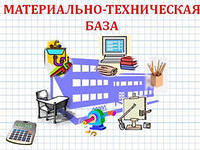 Здание МДОУ Лыченский детский садСведения о состоянии материально-технической базы МДОУ Лыченский детский садИз таблицы видно, что детский сад оборудован для полного функционирования на 80%. Большая часть МТБ образовательного учреждения требует постоянного косметического ремонта и обновления.Сведения о состоянии учебно-методической базы МДОУ Лыченский детский садМатериально-техническое обеспечение помещений МДОУ Лыченский детский садХарактеристика предметно-развивающей среды в групповых помещениях Учитывая направления, обозначенные в новых нормативных документах,  (Закон РФ об образовании и ФГОС ДО) были предприняты меры по  анализу и корректировке образовательного пространства в группе. В настоящее время ведется работа по созданию условий для внедрения ФГОС ДО. Но уже сейчас можно сказать, что развивающая предметно-пространственная среда группы -содержательно-насыщенна, трансформируема (предполагает возможность изменений предметно-пространственной среды в зависимости от образовательной ситуации), полифункциональная  (возможность разнообразного использования различных составляющих предметной среды: ширм, матов, мягких модулей, детской мебели и т.п.), вариативна (наличие в группе различных пространств (для игры, конструирования, уединения и пр., а также разнообразных материалов, игр, игрушек и оборудования, обеспечивающих свободный выбор детей); доступна (свободный доступ детей к играм, игрушкам, материалам, пособиям, обеспечивающим все основные виды детской активности) и безопасна (соответствие всех её элементов требованиям по обеспечению надёжности и безопасности их использования).
Организация образовательного пространства обеспечивает: игровую, познавательную, исследовательскую и творческую активность всех воспитанников, экспериментирование с доступными детям материалами; двигательную активность, в том числе развитие крупной и мелкой моторики, участие в подвижных играх и соревнованиях; эмоциональное благополучие детей во взаимодействии с предметно-пространственным окружением; возможность самовыражения детей.В разновозрастной группе МДОУ созданы условия  для самостоятельного активного и целенаправленного действия детей во всех видах деятельности:условия для развития игровой деятельности (игровые уголки в соответствии с возрастом детей);условия для развития двигательной  активности детей (физкультурные уголки);условия для развития детского творчества (уголки изобразительной и конструктивной, театрализованной и музыкальной деятельности детей);условия для воспитания экологической культуры (природные уголки и уголки детского экспериментирования);условия для развития познавательной активности и речи (пособия и материалы).Педагогический коллектив заботится о сохранении и развитии материально- технической базы и создании благоприятных медико-социальных условий пребывания детей в МДОУ.Характеристика условий питания и медицинского обслуживания Продукты питания завозятся в МДОУ централизовано по предварительной заявке, поставщиками. При организации детского питания в МДОУ большое значение уделяется правильному составлению меню. Важно также правильное распределение различных продуктов в течение суток, а также  калорийность питания, что осуществляется при помощи примерного перспективного десятидневного меню, на основе которого составляется ежедневное меню.

Разнообразие пищи достигается как за счет широкого использования набора продуктов, строгого соблюдения правил приготовления пищи и различных способов их кулинарной обработки, позволяющей приготовить из одного продукта широкий ассортимент блюд. Большое значение для хорошего усвоения пищи имеют условия, при которых организуется питание. В группе создана спокойная обстановка, ничто не отвлекает внимание детей во время еды. Сервировка стола, внешний вид блюд, их вкусовые качества вызывают положительные эмоции у детей. 

Каждый прием пищи используется как благоприятный момент для воспитания у детей культурно-гигиенических навыков и навыков самообслуживания. Во время еды воспитатель обучает детей правильно сидеть за столом, пользоваться приборами. Как правило, у детей всегда есть любимые и нелюбимые блюда, причем зачастую нелюбимые являются наиболее полноценными и питательными, которые нежелательно исключать из рациона. Настороженно дети относятся к незнакомым блюдам. Задача воспитателя – привить дошкольникам вкус к здоровой и полезной пище, объясняя детям пользу блюда, подать его красиво оформленным. Рациональное питание требует правильной организации его и в домашних условиях. Для того чтобы питание не было однообразным, знакомим родителей с ежедневным меню. Во время бесед с родителями подчеркивается целесообразность приучения ребенка к любой полезной для него пище.

Медицинское обслуживание детей, посещающих МДОУ, осуществляется медицинским персоналом ФАП на основании и в рамках договора.Информационные ресурсыКомпьютерами оснащен кабинет заведующей (с выходом в интернет). Доступ воспитанников МДОУ к информационным системам и информационно-телекоммуникационным сетям отсутствует.Функциональное использование персональных компьютеров:Заведующая: выход в Интернет, работа с отчетной документацией, электронной почтой.
Воспитатель:  осуществление методической помощи;  организация консультаций, семинаров, педагогических советов; работа с отчетной документацией, оформление педагогического опыта;  планирование и мониторинг учебно-образовательной деятельности; выход в Интернет. Проведение презентаций для всех участников образовательного процесса.Обеспечение безопасностиВ здании МДОУ Лыченский детский сад установлена охранная пожарная сигнализация, монтированная ООО ТПК «ИНТЕРПРО».Акт приемки от 17 февраля 2011 годаЗаключен договор на техническое обслуживание систем автоматической пожарной сигнализации и оповещения людей при пожаре № 899о/15 от 01 января 2015 годаВ здании МДОУ Лыченский детский сад установлена объектовая станция радиоканальной системы передачи извещений о пожарах (РСПИ «Стрелец-Мониторинг»),монтированная Ярославским областным отделением общероссийской общественной организации «Всероссийское добровольное пожарное общество» (ЯООООО «ВДПО») по договору №71 от 31.12.2013г.Акт приемки №2 от 29.05.2014г.Заключен договор на оказание услуги технического обслуживания объектовой станции радиоканальной системы передачи извещений о пожарах «Стрелец-Мониторинг» № 30/10-2015 МТ от 12 января 2015 годаЗдание детского сада оборудовано первичными средствами пожаротушения.В МДОУ регулярно проводятся мероприятия по соблюдению правил пожарной безопасности, по основам безопасности, учебные тренировки.
Оформляется информация для родителей по вопросам ОБЖ.

С детьми регулярно проводятся занятия, беседы по правилам дорожного движения и безопасного поведения детей  на улицах  организуются экскурсии, игры.Форма владенияОперативное управлениеГод постройки1986Тип строенияТиповоеСоответствие строения санитарно-техническим нормамСоответствуетЭтажность1 этажЗдание детского сада: площадь общая (кв.м.)387,6Земельный участок: площадь (кв.м)4297БлагоустройствоЦентрализованное водоснабжение, местная канализация, отопление от собственной котельной,  пол в групповых комнатах  оборудован подогревом.№ п/пНаименование% обеспеченности1Оборудование и сантехника902Жесткий инвентарь903Мягкий инвентарь1004Состояние здания505Состояние участка806Состояние внутреннего помещения80№ п/пНаименование% обеспеченности  1Игрушки902Предметы декоративно-прикладного искусства803Наглядные пособия904Детская литература905Методическая литература100№НаименованиеПло-щадь,м.кв.Оснащение1Групповое помещение с отдельной спальней5536Групповое помещение оснащено современной мебелью, отвечающей гигиеническим и возрастным требованиям для дошкольных образовательных учреждений, игровым оборудованием, учебно-методическими пособиями в соответствии с возрастом. 2Приемная детей (раздевалка)17Информационные стенды для родителей и сотрудников, уголки познания: «Действия при пожаре», «Наше творчество», система пожаротушения.3Музыкально - физкультурный зал50Музыкальный центр, детские музыкальные инструменты шумовые (звенящие, деревянные), стул детский (10),  стенка для пособий и игрушек, фонотека,3Музыкально - физкультурный залСпортинвентарь, спортивный уголок, шведская стенка, маты, мягкие спортивные модули.4Кабинет заведующегоШкаф, стол, стулья (2), компьютер, принтер, факс, телефон, действующая документация.5Медицинский кабинет, изолятор118Медицинская документация,  детская кушетка (1), стол медицинский (2), шкаф медицинский (1), кровати детские (1), мойка, умывальник, унитаз, хозяйственный шкаф, бактерицидная лампа ,весы, ростомер. 6Прачечная,Сушилка,гладильнаябельевая9265Стиральная машина (2),  электроутюг, принудительная вентиляция, сушилка для белья, стеллажи для хранения белья,   моющие средства.7ПищеблокЭлектроплита (2), жарочный шкаф, электрическая мясорубка, холодильники бытовые (2), принудительная вентиляция, водонагреватель, кухонное оснащение, нержавеющие мойки (5), нержавеющие разделочные столы (3), весы электронные (1), металлический стеллаж (1).